LEDOVÍ  MUŽI- 12. – 14. květenSvatý Pankrác se stal patronem rostlin a květů,  svatý Servác zámečníků a stolařů a svatý Bonifác je patronem knihkupců.Ledovými muži se rozumějí Pankrác, Servác a Bonifác. Při jarním oteplení se v Arktidě lámou ledy, které se při postupu Atlantským oceánem rozpouští, a tím ochladí vodu a vzduch. Tento studený vzduch proniká až k nám a může dojít k obávaným mrazíkům. Nejvíc  se ledových  mužů  obávají zahradníci a sadaři. Mrazíky často uškodí kvetoucím stromům.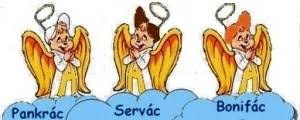 PRANOSTIKY:Ledoví muži spalují mrazem ovoce.Před Servácem není léta , po Serváci s mrazy veta.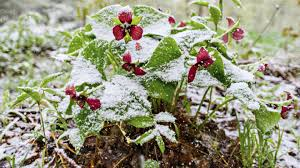 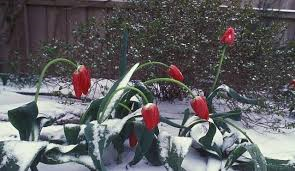 